Certification of Search Pool for Positions Requiring Chancellor’s Approval in 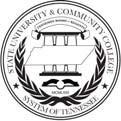 Accordance with Policy 5:01:00:00 and Guideline P-010TENNESSEE BOARD OF REGENTSStaff procedures for processing campus personnel appointments require a "Certification of Search Pool for Positions Requiring Chancellor Approval” before an institution is authorized to extend to any candidate an invitation for interview (for definitions, see below). Certification requires submission of the following information:        NOTE: Please attach resumes of all final candidates who are female, minority or underrepresented.Comments on Candidate PoolMy signature below certifies this pool of candidates for compliance with the current campus affirmative action plan and with all requirements of TBR Guideline P-010.The appointments and terminations which require the prior approval of the President and the Chancellor include: all Vice Presidents or other executives reporting directly to the President (academic, business, student affairs, etc.) including all interim appointments; Directors and Chairs of the Center of Emphasis and Excellence; and any other positions which may be designated by the Chancellor. Distribution:Vice Chancellor for Academic Affairs or PresidentA copy of this form should be maintained in the appropriate institutional divisional offices.InstitutionPositionDateDept. /Organization UnitOrigin of AppointeeRecommended(Select one)Origin of AppointeeRecommended(Select one)  *Promotion from within without search  Internal Candidate in search  External candidate in search  Other (explain)        *Promotion from within without search  Internal Candidate in search  External candidate in search  Other (explain)        *Promotion from within without search  Internal Candidate in search  External candidate in search  Other (explain)      Total Applicants for this Position - GenderTotal Applicants for this Position - GenderTotal Applicants for this Position - GenderTotal Applicants for this Position - GenderMaleMale      %      %      %FemaleFemaleFemale      %      %      %      %Total Applicants for This Position - EthnicityTotal Applicants for This Position - EthnicityTotal Applicants for This Position - EthnicityTotal Applicants for This Position - EthnicityTotal Applicants for This Position - EthnicityTotal Applicants for This Position - EthnicityTotal Applicants for This Position - EthnicityTotal Applicants for This Position - EthnicityTotal Applicants for This Position - EthnicityTotal Applicants for This Position - EthnicityTotal Applicants for This Position - EthnicityTotal Applicants for This Position - EthnicityTotal Applicants for This Position - EthnicityTotal Applicants for This Position - EthnicityTotal Applicants for This Position - EthnicityTotal Applicants for This Position - EthnicityWhiteBlack orAfrican- AmericanBlack orAfrican- AmericanBlack orAfrican- AmericanHispanic/LatinoAsianAsianAsianAmericanIndianAlaska NativeNative Hawaiianor Pacific IslanderUnknownUnknown2 or More2 or More2 or MoreTotalFinal Candidates for this Position – Gender(Candidates from which interviews were chosen)*Final Candidates for this Position – Gender(Candidates from which interviews were chosen)*Final Candidates for this Position – Gender(Candidates from which interviews were chosen)*Final Candidates for this Position – Gender(Candidates from which interviews were chosen)*Final Candidates for this Position – Gender(Candidates from which interviews were chosen)*Final Candidates for this Position – Gender(Candidates from which interviews were chosen)*MaleMaleFemaleFemaleFemaleUndisclosedUndisclosedUndisclosedFinal Candidates for This Position - EthnicityFinal Candidates for This Position - EthnicityFinal Candidates for This Position - EthnicityFinal Candidates for This Position - EthnicityFinal Candidates for This Position - EthnicityFinal Candidates for This Position - EthnicityFinal Candidates for This Position - EthnicityFinal Candidates for This Position - EthnicityFinal Candidates for This Position - EthnicityFinal Candidates for This Position - EthnicityFinal Candidates for This Position - EthnicityFinal Candidates for This Position - EthnicityFinal Candidates for This Position - EthnicityFinal Candidates for This Position - EthnicityFinal Candidates for This Position - EthnicityFinal Candidates for This Position - EthnicityFinal Candidates for This Position - EthnicityFinal Candidates for This Position - EthnicityFinal Candidates for This Position - EthnicityWhiteBlack orAfrican- AmericanBlack orAfrican- AmericanBlack orAfrican- AmericanHispanic/LatinoHispanic/LatinoAsianAsianAsianAmericanIndianAmericanIndianAlaska NativeNative Hawaiianor Pacific IslanderUnknownUnknownUnknown2 or More2 or More2 or MoreTotal  Was There a Diverse Search Committee?    Yes      NoIf no, explain.  If yes, please list the race/ethnicity and sex of each search committee member below.Did the search committee screen these candidates    Yes      NoIf no, explainDid the candidates meet or exceed the criteria published in the job description?    Yes      NoIf no, explain.Was the position appropriately advertised?Was the position appropriately advertised?Was the position appropriately advertised?    Yes      No    Yes      NoIf no, explain.  If yes, list the publications used to advertise the position.If no, explain.  If yes, list the publications used to advertise the position. 14)       14)        15)      Candidates Selected for Interview*Candidates Selected for Interview*Candidates Selected for Interview*Candidates Selected for Interview*Candidates Selected for Interview*Candidates Selected for Interview*Candidates Selected for Interview*Candidates Selected for Interview*NameRaceSexCommentsNameRaceSexCommentsNameRaceSexCommentsNameRaceSexCommentsNameRaceSexComments Campus Equity OfficerDate System Office Equity OfficerDate System Office Academic Affairs     (if applicable)Date